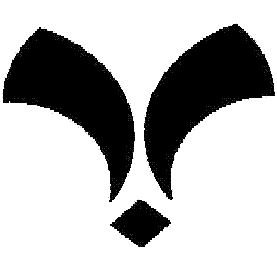 موسسه آموزش عالی غیر دولتی ادیب مازندرانچارت درسی کارشناسی ارشد مدیریت بازرگانی (گرایش بازرگانی بین المللی)ترم 1ترم 1ترم 1ردیفعنوان درسواحد1مدیریت منابع انسانی پیشرفته22نظریه های سازمان و مدیریت پیشرفته23بازاریابی و مدیریت بازار پیشرفته24زبان تخصصی مدیریت (پیش نیاز)2جمعجمع8ترم 2ترم 2ترم 2ردیفعنوان درسواحد1کاربرد تئوری تصمیم گیری22مدیریت استراتژیک پیشرفته23تحلیل آماری24اصول مذاکرات و قراردادهای بازرگانی بین المللی25اخلاق و احکام کسب و کار26روش شناسی پژوهش های کیفی و آمیخته در مدیریت2جمعجمع12ترم 3ترم 3ترم 3ردیفعنوان درسواحد1مدیریت رفتار مصرف کننده22مدیریت تبلیغات و برند23سیستم اطلاعات مدیریت24استراتژی های بازرگانی بین الملل25بازاریابی بین المللی و صادرات26مدیریت زنجیره تامین بین المللی و واردات2جمعجمع12ترم 3ترم 3ترم 3ردیفعنوان درسواحد1پایان نامه4